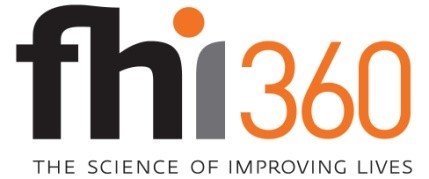 MESSAGE TESTING CARD SORT SCREENER FOR HEALTH CARE PROFESSIONALSOctober 7, 2019To be included on the first page: Public reporting burden of this collection of information is estimated to average 5 minutes per response, including the time for reviewing instructions, searching existing data sources, gathering and maintaining the data needed, and completing and reviewing the collection of information. An agency may not conduct or sponsor, and a person is not required to respond to a collection of information unless it displays a currently valid OMB control number. Send comments regarding this burden estimate or any other aspect of this collection of information, including suggestions for reducing this burden to CDC/ATSDR Information Collection Review Office, 1600 Clifton Road NE, MS D-74, Atlanta, Georgia 30333; ATTN: PRA (0920-0572). Health care Providers ScreenerAre you: Male 	CONTINUEFemale 	CONTINUEAre you a…Physician/MD/DO	CONTINUE Nurse Practitioner or Advanced Practice Nurse	CONTINUE Physician Assistant (PA)	CONTINUE None of the above	TERMINATE[for Physician/MD/DO only] What is your medical specialty?Endocrinologist	CONTINUEGeneral Practice/General Medicine/Internal Medicine/Family Medicine Physician	CONTINUEOther	TERMINATE[for NPs and PAs only] Do you work in …? Endocrinology practice	CONTINUE General Practice/General Medicine/Internal Medicine/Family Medicine Physician Practice	CONTINUEOther	TERMINATEHave you been diagnosed with diabetes by a health care provider?Yes	TERMINATENo 	CONTINUEDo not know/Unsure 	TERMINATEWhat percent of the patients you see are 18 years old and older? 100%	CONTINUE50-99%	CONTINUEUnder 50%	TERMINATEWhat type of practice/health system(s) do you work in? Solo or two-physician practice (independent) 	CONTINUEPhysician-owned group practice (independent) 	CONTINUEHealth care system (employed physician practice) 	CONTINUEHealth maintenance organization (HMO)	CONTINUEMedical school or parent university	CONTINUENon-government hospital or clinic	CONTINUECity/county/state government hospital or clinic	CONTINUEUS (federal) government hospital or clinic (e.g., Military or VA hospital)	CONTINUENonprofit community health center (e.g., Federally Qualified Health Center)	CONTINUEOther: 	TerminateRoughly what percentage of the patients you see have type 1 or type 2 diabetes Less than 25%	TERMINATE25% or more	CONTINUEFor how many years have you been treating patients at the time of their initial diabetes diagnosis or when they experience a diabetes-related health issue? Under 1 year 	CONTINUE1-5 years 	CONTINUE6-10 years 	CONTINUEMore than 10 years 	CONTINUEI’d like to know more about the different types of education to which you refer patients with diabetes, at any stage of their disease. What percentage of your patients with diabetes do you refer to services called diabetes self-management education and support.  [INSERT PLAIN LANGUAGE DESCRIPTION HERE]. Would you say you refer at least 30 % of your patients with diabetes to these services?Less than 30%	CONTINUE30% or more	CONTINUERoughly what percentage of your patients are…Roughly what percentage of your patients…0%1-9%10-24%25-49%50-74%75-100%Don’t knowHispanic or Latino?American Indian or Alaska Native?Black or African American?0%1-9%10-24%25-49%50-74%75-100%Don’t knowAre insured by Medicare?Are insured by Medicaid?  Are uninsured?